Activity #1:  Can you solve the riddle?!  Please write down 3 possible guesses before decoding the answer using the cipher.  ____________________________     	   ____________________________            ____________________________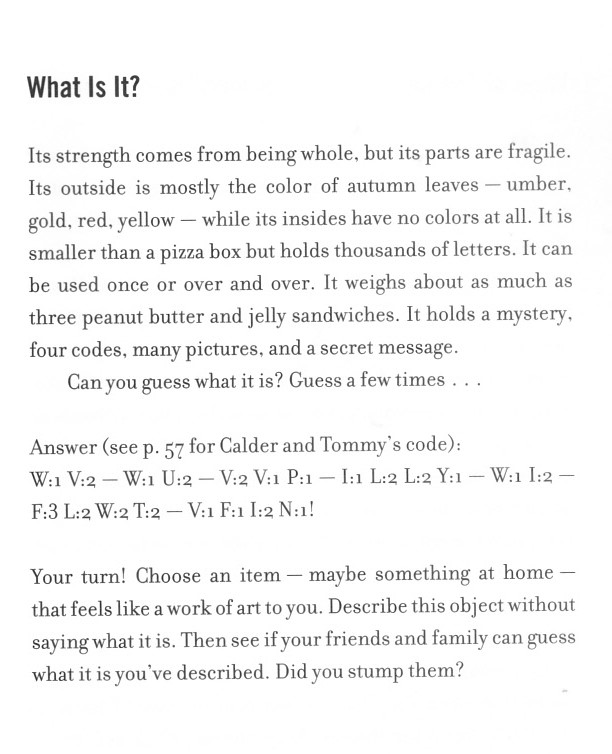 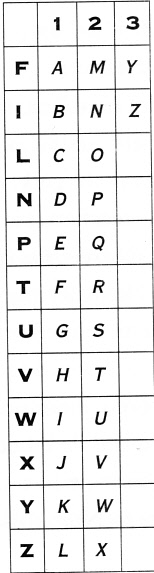 Activity #2:  Write your own riddle!  Activity #3:  Write the answer to your riddle using Calder and Tommy’s secret code.   Activity #4:  Please send us your:  1. Three guesses to the first riddle  2. The answer to the first riddle3. The riddle YOU wrote   4. The answer to your riddle in coded message.    